Компьютеры в офисе30 июля 2015г. 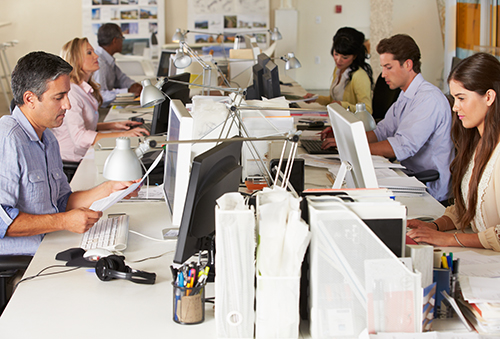 Сколько сотрудников могут одновременно работать в одном помещении?В нашей организации сотрудники трудятся в больших помещениях по 20 человек в каждом. Есть ли какие-то ограничения по числу работников, которые могут одновременно находиться в одном кабинете?Ограничений по числу работников в правилах охраны труда нет. Есть ограничения по виду и количеству техники в помещении (СанПиН 2.2.2/2.4.1340-03). Также существуют строительные требования к метражу на каждого работника в зависимости от того, в каком подразделении компании он трудится1.При расчете количества рабочих мест в помещении прежде всего учтите, какая площадь положена для того или иного оборудования (компьютера, принтера, сканера и др.). Например, сотрудникам, работающим за компьютером, полагается (п. 3.4 СанПиН 2.2.2/2.4.1340-03):при мониторе с электронно-лучевой трубкой – не менее 6 кв. м (работает в день четыре часа и более) или не менее 4,5 кв. м (работает в день меньше четырех часов);при плоском дискретном (жидкокристаллическом, плазменном) экране – не менее 4,5 кв. м.Строительные нормы советуют планировать офисные помещения по числу рабочих мест еще на этапе их строительства. Так, в кабинетах информационно-технического назначения на одного человека должно приходиться 4 кв. м, управления – также 4 кв. м, конструкторского бюро – 6 кв. м, производственно-диспетчерского бюро – 4,5 кв. м.Как организовать рабочие места с компьютерами в помещении open spacе?В нашей компании отделы насчитывают в среднем 15 человек. Каждый из отделов занимает одну комнату, то есть все сотрудники работают в помещении open space и сидят близко друг к другу. Какие ограничения при работе с компьютером нам нужно учесть? Надо ли обращать внимание на расстояние между каждым сотрудником и мониторами его коллег?СоветСначала рассчитайте, сколько людей могут трудиться в одном помещении, исходя из вида и количества техники, которая в нем размещена. А потом определите, положен ли сотрудникам больший метраж в зависимости от подразделения компании, в котором они работают.Да, обращать внимание на это расстояние нужно. Как мы отметили выше, в офисе с современными компьютерами с плоскими мониторами каждому работнику полагается не менее 4,5 кв. м (п. 3.4 СанПиН 2.2.2/2.4.1340-03). При этом расположить рабочие места нужно так, чтобы расстояние между задней поверхностью одного монитора и экраном другого было не менее 2 м, а между боковыми поверхностями этих устройств – не менее 1,2 м (п. 9.1 СанПиН 2.2.2/2.4.1340-03).Экран монитора должен находиться на расстоянии от 50 до 70 см от глаз работника (п. 9.4 СанПиН 2.2.2/2.4.1340-03). Стол, на котором расположен монитор, должен иметь пространство для ног высотой не менее 60 см, шириной не менее 50 см и глубиной: на уровне колен – не менее 45 см, на уровне вытянутых ног – не менее 65 см. Рабочее место пользователя компьютера следует оборудовать подставкой для ног (п. 10.3 , 10.5 СанПиН 2.2.2/2.4.1340-03). Оконные проемы в помещении с компьютерами должны быть оснащены регулируемыми устройствами, защищающими от солнечных лучей, например жалюзи. Кабинеты нужно оборудовать защитным заземлением (п. 3.2 , 3.7 СанПиН 2.2.2/2.4.1340-03).Некоторым сотрудникам закон предоставляет дополнительные гарантии при работе с компьютером. Например, беременные женщины могут трудиться перед монитором не более трех часов в день (смену) (п. 13.2 СанПиН 2.2.2/2.4.1340-03). Кроме того, все сотрудники, работающие за компьютером более 50 процентов дня (смены), должны проходить предварительные и периодические медосмотры как специалисты, занятые на работах с вредными условиями труда2.1 Раздел 6 СП 44.13330.2011, утвержденных приказом Минрегиона России от 27 декабря 2010 г. № 782.
2 Статья 13.1 СанПиН 2.2.2/2.4.1340-03, порядок проведения таких медосмотров утвержден приложением 3 к приказу Минздравсоцразвития России от 12 апреля 2011 г. № 302н.
Статья подготовлена журналом «Охрана труда: просто и понятно»